FORMULARZ ZGŁOSZENIOWY„LGD-owski  OMNIBUS”konkurs na sprawność rozwiązywania krzyżówek, łamigłówek i rebusów………………………………………………………………………………………………………………..Imię i nazwisko uczestnika …………………………………………………………………………….……………………..…………... Adres zamieszkania – tel. kontaktowy1. Wyrażam zgodę na udział  w Konkursie organizowanym przez Stowarzyszenie Inicjatyw Twórczych „Talent”  w Staszowie, a także oświadczam, że zapoznałem/am się i akceptuję Regulamin Konkursu. 2. Wyrażam zgodę na przetwarzanie moich danych osobowych przez Organizatora konkursu dla potrzeb niezbędnych do organizacji konkursu, zgodnie z ustawą z dnia 29 sierpnia 1997 r. o ochronie danych osobowych (Dz. U. z 2014, poz. 1182). 						........................................................................................ 								Data oraz czytelny podpisFormularz zgłoszeniowy należy dostarczyć do siedziby Stowarzyszenia Inicjatyw Twórczych „Talent” osobiście - ul. Parkowa 6 – Staszów  lub e-mailem na adres: biuro@sittalent.pl do dnia 31 lipca 2020 r.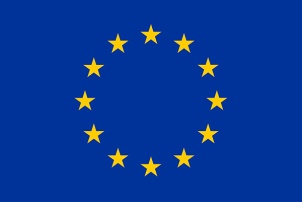 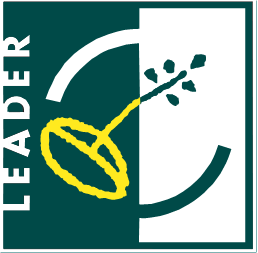 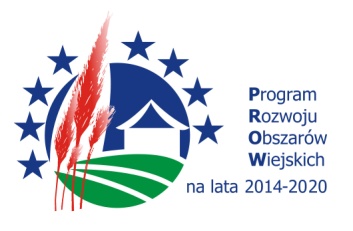 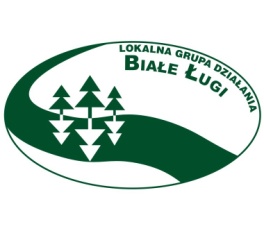 „Europejski Fundusz Rolny na rzecz Rozwoju Obszarów Wiejskich: Europa inwestująca w obszary wiejskie”Instytucja zarządzająca PROW 2014-2020 – Minister Rolnictwa i Rozwoju WsiWydarzenie współfinansowane jest ze środków Unii Europejskiej w ramach działania „ Wsparcie dla rozwoju lokalnego w ramach inicjatywy LEADER” Programu Rozwoju Obszarów Wiejskich na lata 2014-2020 Operacja  pt. „MOJA PASJA. Realizacja działań wspierających pasję mieszkańców regionu poprzez organizację warsztatów, spotkań, konkursów z wykorzystaniem dziedzictwa lokalnego LGD „Białe Ługi” realizowana w ramach Projektu Grantowego „Działania promujące pasje mieszkańców”.